Insula®DESCRIPTIF TYPE POUR CAHIER DES CHARGES
D’ELEMENTS INDIVIDUELS DE CORRECTION ACOUSTIQUE EUROCOUSTIC
Le plafond sera équipé d’éléments individuels de correction acoustique Eurocoustic de type INSULA®, composés :de cadres en Aluminium prélaqué blanc ou Ultramat Noir de 76 mm d’épaisseur.et de panneaux de remplissage en laine de roche haute densité Eurocoustic de type TONGA® à bords droits (A) Blanc, EuroColors ou EuroDesign, de type  ou TONGA® à bords feuillurés (E) de type Dimensions modulaires : les cadres des îlots seront de dimension :   (ou autres formats de 1 200 à 3 600 mm et plus, sur consultation).les panneaux de remplissage seront de dimension : .Absorption acoustique : les îlots permettront d’augmenter la performance des panneaux de remplissage qui les remplissent en combinant absorption directe et indirecte.Réaction au Feu : les îlots mis en œuvre disposeront d’un classement de réaction au feu Euroclasse selon la dalle de remplissage :  Tenue à l’humidité: les îlots et leurs dalles de remplissage seront 100% plan quel que soit le degré d’hygrométrie. Qualité de l’air intérieur : les îlots seront classés A+.Mise en œuvre: la mise en œuvre sera conforme aux recommandations et vidéo de montage d’Eurocoustic disponibles sur www.eurocoustic.fr.* Insérer votre choix dans la liste déroulante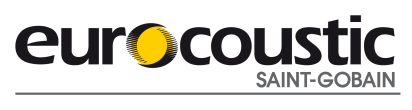 